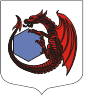 МУНИЦИПАЛЬНОЕ ОБРАЗОВАНИЕКУЗЬМОЛОВСКОЕ ГОРОДСКОЕ ПОСЕЛЕНИЕВСЕВОЛОЖСКОГО МУНИЦИПАЛЬНОГО РАЙОНАЛЕНИНГРАДСКОЙ ОБЛАСТИСОВЕТ ДЕПУТАТОВР Е Ш Е Н И Е№   124 от «14» ноября 2023 года г.п. КузьмоловскийО внесении изменений в решение совета депутатов муниципального образования Кузьмоловское городское поселение Всеволожского муниципального района Ленинградской области от 21 октября 2021 года № 282 «Об утверждении схемы размещения нестационарных торговых объектов на территории муниципального образования «Кузьмоловское городское поселение» Всеволожского муниципального района Ленинградской областиВ соответствии с частью 1 статьи 39.36 Земельного кодекса Российской Федерации, Федеральным законом от 28 декабря 2009 года № 381-ФЗ «Об основах государственного регулирования торговой деятельности в Российской Федерации», приказом комитета по развитию малого, среднего бизнеса и потребительского рынка Ленинградской области от 03.10.2022 № 25-п «О порядке разработки и утверждения схем размещения нестационарных торговых объектов на территории муниципальных образований Ленинградской области» по согласованию с комиссией по вопросам размещения (установки) и эксплуатации временных нестационарных торговых объектов на территории муниципального образования Кузьмоловское городское поселение Всеволожского муниципального района Ленинградской области, Совет депутатов принялРЕШЕНИЕ:1. Внести следующие изменения в решение совета депутатов муниципального образования Кузьмоловское городское поселение Всеволожского муниципального района Ленинградской области от 21 октября 2021 года № 282 «Об утверждении схемы размещения нестационарных торговых объектов на территории муниципального образования «Кузьмоловское городское поселение» Всеволожского муниципального района Ленинградской области» (в редакции от 26.09.2023 №100, далее – Решение):1.1. Изложить «Лист 3» приложения 1 к Решению согласно приложению к настоящему решению Совета депутатов.1.2. В Приложении 2 к Решению после строки с «Идентификационным номером НТО» - 45, дополнить строками с «Идентификационным номером НТО» - 46, 47, 48 и 49 следующего содержания:2. Опубликовать настоящее решение в газете «Кузьмоловский вестник», приложение к газете «Всеволожские вести» и разместить на официальном сайте муниципального образования в информационно-телекоммуникационной сети «Интернет» www.kuzmolovskoegp.ru.3. Решение направить в уполномоченный орган – орган исполнительной власти Ленинградской области, уполномоченный Правительством Ленинградской области на осуществление деятельности по организации и ведению регистра муниципальных нормативных правовых актов Ленинградской области, для внесения в федеральный регистр муниципальных нормативных правовых актов.4. Решение вступает в силу после его официального опубликования.5. Контроль исполнения решения возложить на главу администрации.Приложение к решению Совета депутатовот 14.11.2023 года № 124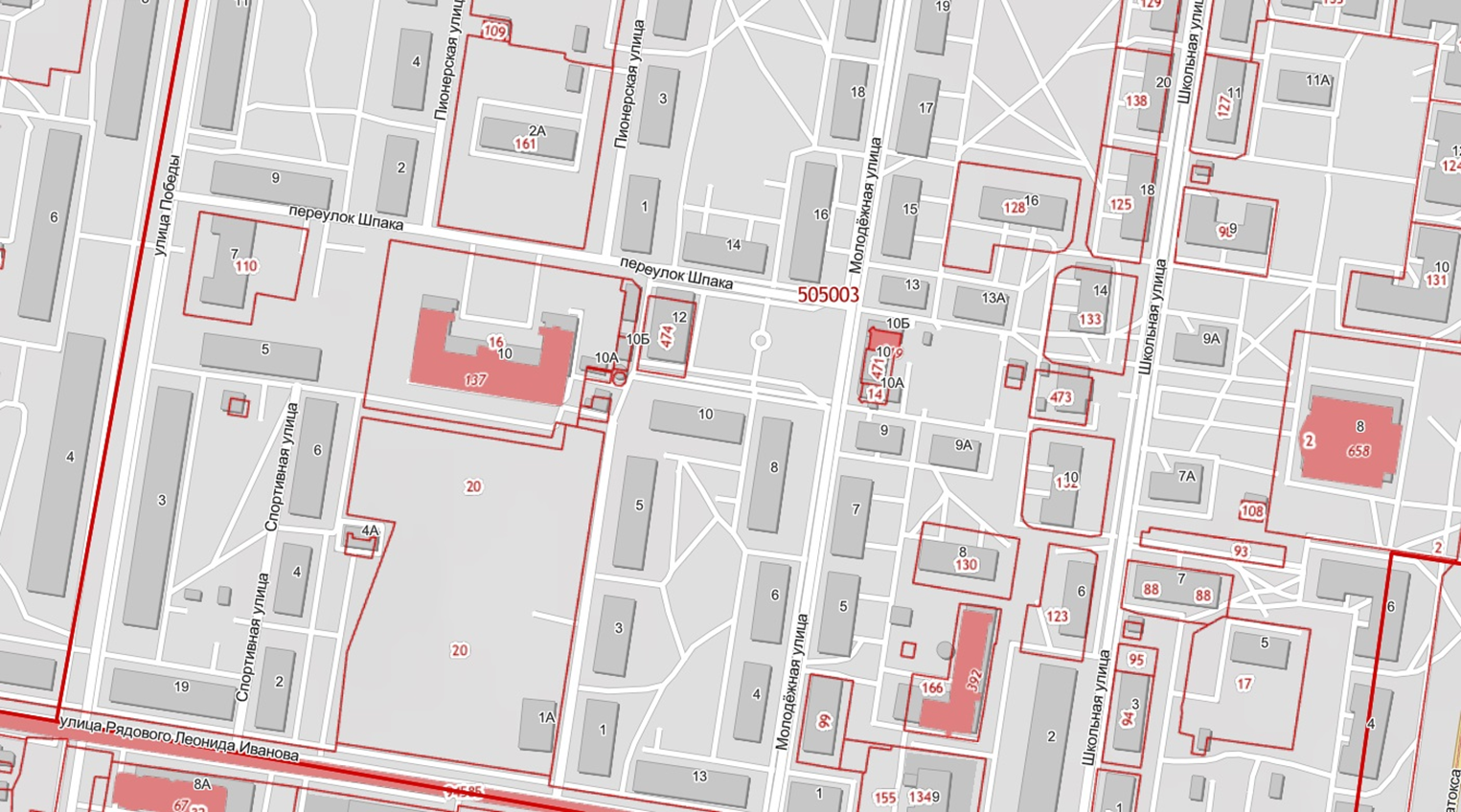                 - границы территорий НТО  Кузьмоловское городское поселение46Ленинградская область, Всеволожский муниципальный район, Кузьмоловское городское поселение, г.п. Кузьмоловский, ул. Школьная, рядом с уч. №3Торговый павильонне более 50Универсальная торговля/Специализированная торговляИП Митяков В.В.470308883428----Кузьмоловское городское поселение47Ленинградская область, Всеволожский муниципальный район, Кузьмоловское городское поселение, г.п. Кузьмоловский, ул. Школьная, рядом с уч.№3Торговый павильонне более 50Универсальная торговля/Специализированная торговляИП Митяков В.В.470308883428----Кузьмоловское городское поселение48Ленинградская область, Всеволожский муниципальный район, Кузьмоловское городское поселение, г.п. Кузьмоловский, ул. Школьная, рядом с уч.№3Торговый павильонне более 50Универсальная торговля/Специализированная торговляИП Митяков В.В.470308883428----Кузьмоловское городское поселение49Ленинградская область, Всеволожский муниципальный район, Кузьмоловское городское поселение, г.п. Кузьмоловский, ул. Школьная, рядом с уч.№3Торговый павильонне более 50Универсальная торговля/Специализированная торговляИП Митяков В.В.470308883428----Глава муниципального образованияКузьмоловское городское поселениеЮ.М. Спицын